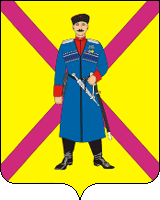 АДМИНИСТРАЦИЯ СРЕДНЕЧЕЛБАССКОГО СЕЛЬСКОГО ПОСЕЛЕНИЯ ПАВЛОВСКОГО РАЙОНАПОСТАНОВЛЕНИЕОт 05 апреля 2022 года                                                                                  №  40                                                   поселок ОктябрьскийОб  утверждении  формы  проверочного  листа  (списков  контрольных  вопросов),  применяемого  при  осуществлении  муниципального контроля   в сфере благоустройства на территории  Среднечелбасского сельского поселения Павловского районаВ  соответствии  с  частью  11.3  статьи  9  Федерального  закона  от  26  декабря  2008  г.  №  294-ФЗ  «О  защите  прав  юридических  лиц  и  индивидуальных  предпринимателей  при  осуществлении  государственного  контроля  (надзора)  и  муниципального  контроля»,  постановлением  Правительства  Российской  Федерации  от  13  февраля  2017  г.  №  177  «Об  утверждении  общих  требований  к  разработке  и  утверждению  проверочных  листов  (списков  контрольных  вопросов)»  и  руководствуясь  Уставом Среднечелбасского сельского поселения Павловского района, постановляю:Утвердить  форму  проверочного листа  (списков  контрольных  вопросов),  применяемого  при  осуществлении  муниципального контроля    в сфере благоустройства на  территории Среднечелбасского сельского поселения Павловского района, согласно приложению к настоящему постановлению.  2.  Разместить настоящее постановление на официальном сайте  администрации Среднечелбасского сельского поселения Павловского района в сети Интернет.3. Контроль за исполнением настоящего постановления оставляю за собой.4. Постановление вступает в силу со дня его официального обнародования.Глава Среднечелбасского сельского поселения Павловского района                                                            В.А.Жук                                                                                               ПРИЛОЖЕНИЕ  к  постановлению  администрацииСреднечелбасского сельского поселения Павловского районаот 05.04.2022г. № 40ФОРМАпроверочного  листа (списка  контрольных  вопросов),применяемого при  осуществлении  муниципального  контроля  в сфере благоустройства на  территории  Среднечелбасского сельского поселения Павловского районаРеквизиты правового акта об утверждении настоящей формы проверочного листа (списка контрольных вопросов) (далее - проверочный лист):Постановление администрации Среднечелбасского сельского поселения Павловского района от __________ № ________ " Об  утверждении  формы  проверочного  листа  (списков  контрольных  вопросов),  применяемого  при  осуществлении  муниципального контроля в сфере благоустройства на  территории  Среднечелбасского сельского поселения Павловского района».Проверочный  лист  (список  контрольных  вопросов),  применяется инспектором  при  проведении  плановых  проверок  в  рамках  осуществления  муниципального контроля в сфере благоустройства  на  территории  Среднечелбасского сельского поселения Павловского района.Категория  риска,  класс  (категория)  опасности,  позволяющие  однозначно  идентифицировать  сферу  применения  проверочного  листа:  ______________________________________________________________.Наименование  органа  муниципального  контроля:___________________________________________________________.Объект муниципального контроля, в отношении которого проводится контрольное (надзорное) мероприятие:____________________________________________________________.Фамилия, имя и отчество (при наличии) гражданина или индивидуального предпринимателя, его идентификационный номер налогоплательщика и (или) основной государственный регистрационный номер индивидуального предпринимателя, адрес регистрации гражданина или индивидуального предпринимателя, наименование юридического лица, его идентификационный номер налогоплательщика и (или) основной государственный регистрационный номер, адрес юридического лица (его филиалов, представительств, обособленных структурных подразделений), являющихся контролируемыми лицами:____________________________________________________________________________________________________________________________________  ____________________________________________________________________________________________________________________________________________________________________________________________________________________________________________________________________________________________________________________________________________________________________________________________________________.Вид  (виды)  деятельности  юридических  лиц,  физических лиц  их  типов  и  (или)  отдельных  характеристик:_______________________________________________________________Место  проведения  плановой  проверки  с  заполнением  проверочного  листа  и (или)  указание  на  используемые  юридическим  лицом,  индивидуальным  предпринимателем  производственные  объекты:  __________________________________________________________________.Реквизиты  распоряжения  о  проведении  плановой  проверки:  __________________________________________________________________.Учетный  номер  плановой  проверки  и  дата  присвоения  учетного  номера  проверки  в  едином  реестре  проверок:  _____________________________________________________________.Должность,  фамилия  и  инициалы  должностного  лица  администрации Среднечелбасского  сельского поселения Павловского района,  проводящего  плановую проверку  и  заполняющего  проверочный  лист:  _____________________________________________________________.Перечень  вопросов,  отражающих  содержание  обязательных  требований  и  (или)  требований,  установленных законодательством,  муниципальными  правовыми  актами,  ответы  на  которые  однозначно  свидетельствуют  о  соблюдении  или  несоблюдении  юридическим  лицом,  физическим лицом  обязательных  требований,  составляющих  предмет  проверки:Пояснения и дополнения по вопросам, содержащимся в перечне:__________________________________________________________________________ ___________________________________________________________________________________________________________________________________________________________________________________________________________________________________________________________________________________________________________________________________________________________________________________________________________
Подписи лица (лиц), проводящего (проводящих) проверку:Должность    ____________________________________                   /Ф.И.О.Должность    ____________________________________                   /Ф.И.О.
С проверочным листом ознакомлен(а):
___________________________________________________________________________(фамилия, имя, отчество (в случае, если имеется), должность руководителя,иного должностного лица или уполномоченного представителя юридическоголица, индивидуального предпринимателя, его уполномоченного представителя)"__" ____________________ 20__ г.       _________________________________________                                                                                                                                                                           ( подпись)
Отметка об отказе ознакомления с проверочным листом:_______________________________________________________________________________(фамилия, имя, отчество (в случае, если имеется), уполномоченногодолжностного лица (лиц), проводящего проверку)"__" ____________________ 20__ г.                    _________________________________________                                                                                                                                                                                             (подпись)
Копию проверочного листа получил(а):
___________________________________________________________________________(фамилия, имя, отчество (в случае, если имеется), должность руководителя,иного должностного лица или уполномоченного представителя юридическоголица, индивидуального предпринимателя, его уполномоченного представителя)"__" ____________________ 20__ г.                    _________________________________________                                                                                                                        (подпись)
Отметка об отказе получения проверочного листа:___________________________________________________________________________(фамилия, имя, отчество (в случае, если имеется), уполномоченногодолжностного лица (лиц), проводящего проверку)"__" ____________________ 20__ г.                   _________________________________________                                                                                                                            (подпись)N п/пВопрос, отражающий содержание обязательных требований Вывод о выполнении установленных требованийВывод о выполнении установленных требованийВывод о выполнении установленных требованийВывод о выполнении установленных требованийВывод о выполнении установленных требованийВывод о выполнении установленных требованийВывод о выполнении установленных требованийВывод о выполнении установленных требованийВывод о выполнении установленных требованийВывод о выполнении установленных требованийРеквизиты нормативных правовых актов, с указанием их структурных единиц, которыми установлены обязательные требования, требования, установленные муниципальными правовыми актамиN п/пВопрос, отражающий содержание обязательных требований данетнетнетнетнетнетнетНеприменимо  Примечание  (заполняется в случае заполнения графы "Неприменимо")Реквизиты нормативных правовых актов, с указанием их структурных единиц, которыми установлены обязательные требования, требования, установленные муниципальными правовыми актами  1.Обеспечивается ли доступ маломобильных групп населения к зданиям, строениям, сооружениям, а также земельным участками?  Правила  благоустройства, соблюдения чистоты и порядка на  территории  Среднечелбасского сельского поселения Павловского района,  утвержденных  решением  представительного органа от 05.02.2020г. № 6/22 (далее  –  Правила  благоустройства); 2.Соблюдается ли порядок производства земляных и дорожных работ, благоустройства территорий? Правила благоустройства3.Соблюдается ли порядок содержания зеленых насаждений? Правила благоустройства  4.Соблюдаются ли Правила уборки и содержания территории сельского поселения, в том числе: Правила благоустройства4.1.Производится ли уборка территории в зимний период?  Правила благоустройства   4.2.обрабатываются  ли наиболее опасные участки (подъемы, спуски, мосты, перекрестки, подходы к остановкам общественного транспорта) противогололедными материалами? Правила благоустройства  4.3.Производится систематическая  очистка крыш от снега и удаление наростов на карнизах и водосточных трубах? Правила благоустройства  4.4Производится уборка и содержание дворовых территорий? Правила благоустройства4.5.Размещены ли площадки под мусоросборники и контейнеры для бытового мусора и пищеотходов? Правила благоустройства5. Организуется работа по содержанию прилегающих территорий ? Правила благоустройства6.Осуществляется ли работа по благоустройству прилегающих территорий? Правила благоустройства7.Соблюдаются ли требования стационарной уличной и передвижной мелкорозничной торговли?  Правила благоустройства 8.Соблюдается ли Порядок размещения вывесок, рекламных щитов, витрин и их содержание? Правила благоустройства 9.Соблюдаются ли требования строительства, установки содержания малых архитектурных форм? Правила благоустройства 10. Соблюдаются ли Правила ремонта и содержания жилых, культурно-бытовых, общественных зданий и сооружений? Правила благоустройства11.Соблюдаются ли формы и механизмы общественного участия в принятии решений и реализации проектов комплексного благоустройства?Правила благоустройства 12.Выполняются  ли  условия  выгула домашних животных в определенных местах, разрешенных решением органа местного самоуправления для выгула животных  Правила  благоустройства  13.Соблюдаются ли общие положения правил благоустройства  Правила  благоустройства  